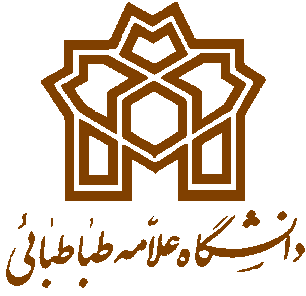 دانشکده ............................منابع ارزیابی جامع نیمسال دوم سال تحصیلی 99-98 رشته روابط بین المللدرس سیاست خارجی تطبیقیدانشکده ............................منابع ارزیابی جامع نیمسال دوم سال تحصیلی 99-98 رشته روابط بین المللدرس سیاست خارجی تطبیقیدانشکده ............................منابع ارزیابی جامع نیمسال دوم سال تحصیلی 99-98 رشته روابط بین المللدرس سیاست خارجی تطبیقیدانشکده ............................منابع ارزیابی جامع نیمسال دوم سال تحصیلی 99-98 رشته روابط بین المللدرس سیاست خارجی تطبیقیدانشکده ............................منابع ارزیابی جامع نیمسال دوم سال تحصیلی 99-98 رشته روابط بین المللدرس سیاست خارجی تطبیقیدانشکده ............................منابع ارزیابی جامع نیمسال دوم سال تحصیلی 99-98 رشته روابط بین المللدرس سیاست خارجی تطبیقیدانشکده ............................منابع ارزیابی جامع نیمسال دوم سال تحصیلی 99-98 رشته روابط بین المللدرس سیاست خارجی تطبیقیمنابع اصلی (کتاب)منابع اصلی (کتاب)منابع اصلی (کتاب)منابع اصلی (کتاب)منابع اصلی (کتاب)منابع اصلی (کتاب)منابع اصلی (کتاب)ردیفنام و نام خانوادگی نویسنده (سال نشر/ سال نشر ترجمه)نام کامل کتابنام مترجمچاپمحل نشرنام ناشر1پتریک اونیل (1394)مبانی سیاست خارجی تطبیقیسعیدمیرترابیاولتهرانقومس2ماریجک برونینگ (1394)نگاهی نو به سیاست خارجی مقایسه ایعسگرقهرمانپوراولتهرانمیزان3مهدی میرمحمدی و علیرضا خسروی (1394)مقدمه ای بر تحلیل سیاست خارجیاولتهرانپژوهشکده مطالعات زاهبردی4کریس الدن و اراس امون(1394)رویکرد های جدید در تحلیل سیاست خارجیسید امیر نیاکوییاولتهرانمیزان5سید محمد سجادپور(1392)سیاست خارجی و دنیای پرتلاطم: کنشگران، کنش ها و محیط بین المللیاولتهراناطلاعات6رایان ک بیسلی، جولیت کاربو، جفری اس لانتیس و مایکل تی اسنار(1393)نگاهی تطبیقی به سیاست خارجی قدرت های بزرگ: تاثیرات داخلی و بین المللی بر رفتار دولت هاعسگر قهرمان پوراولتهرانابرار معاصر تهران7Laura neack(2019)Studying foreign policy comparativelyچهارمmarylandROWMAN & LITTLEFIELDمنابع کمکی (کتاب)منابع کمکی (کتاب)منابع کمکی (کتاب)منابع کمکی (کتاب)منابع کمکی (کتاب)منابع کمکی (کتاب)منابع کمکی (کتاب)مقالاتمقالاتمقالاتمقالاتمقالاتمقالاتمقالاتردیفعنوان مقالهنام نشریهشمارهدورهسالاسامی نویسندگان